План проведения осенних каникул в период с 21.03.2022 по 27.03.2022г.  в МАОУ СОШ №__1__ г. Ишима18 марта 202221.03.2022 – 27. 03.2022 21 марта 202222 марта 2022 года23 марта 2022 года 24 марта 2022 года25 марта 2022 года26.03.2022 – 27.03.2022Директор школы                                                                            Н.Л. Долженко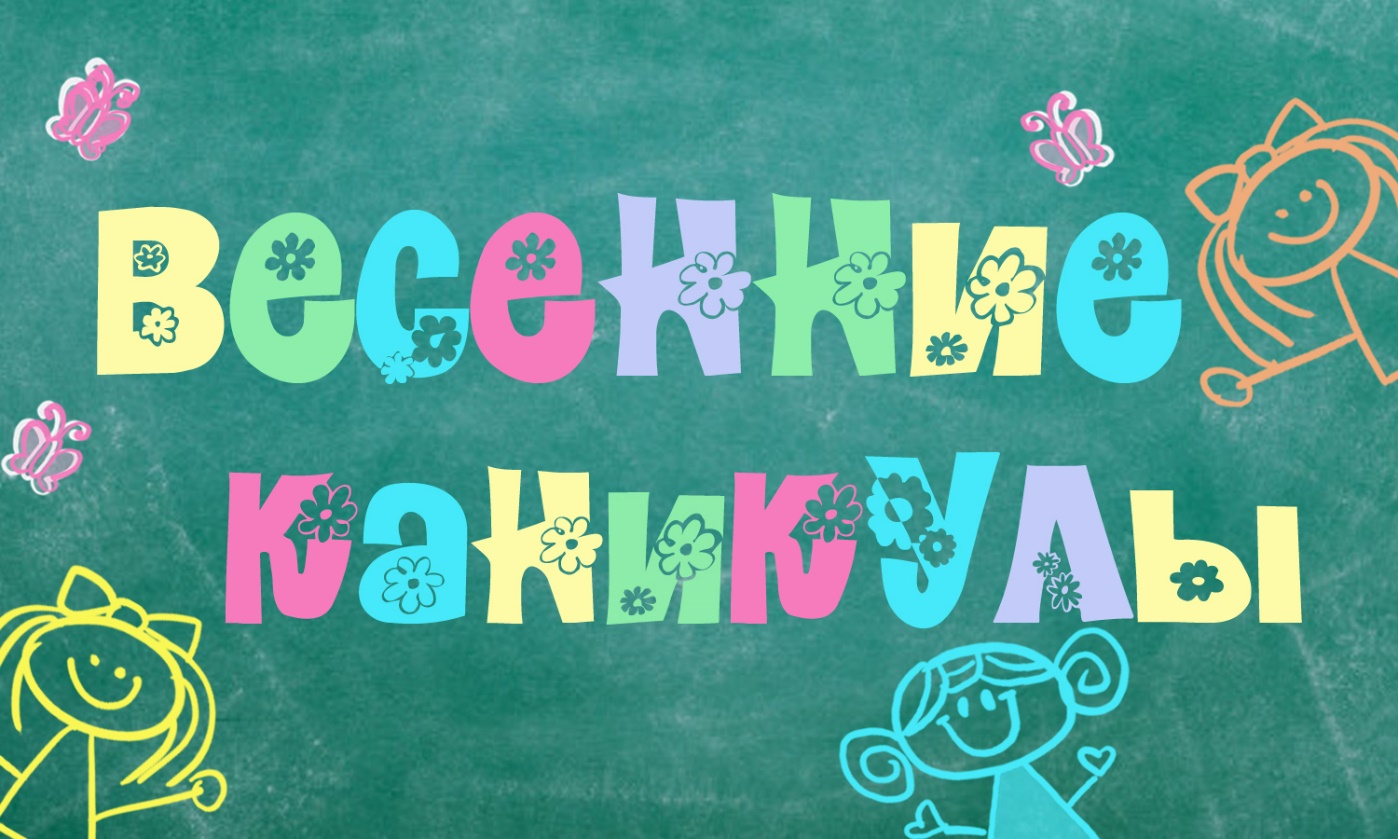 ВремяМероприятиеМестоУчастникиОтветственный11.00Театр кукол и масок «Холодное сердце»К/з 30 лет ВЛКСМУчащиеся 4БГорбачева Н.Н.ВремяМероприятиеМестоУчастникиОтветственныйЛюбое времяВиртуальные экскурсии «О городе своём веду я свой рассказ» - создание видеосюжетов учащимися о родном городе с размещением на сайте ООг. ИшимУчащиеся Классные руководителиЛюбое времяИсторические прогулки по Ишиму (онлайн)- Дом культуры-Привокзальная площадь-Никольский кафедральный собор-Памятник Прасковьи Лумполовой – в рамках Года культурного наследия Россииhttps://youtu.be/hRcUIo6_2t0;https://youtu.be/Uc16LodUi_8;https://youtu.be/1q_GqhCSD7w;https://youtu.be/wql79_eVEEc;учащиесяКлассные руководители Любое времяВсероссийская онлайн-олимпиада по финансовой грамотности с 01-31 марта 2022 года для учащихся 1-9 классовОнлайн, регистрация в группе РДШ  «ВКонтакте»по ссылке: https://m.vk.com/away.php?to=https%3A%2F%2Fclck.ru%2FdWUWw&post=-122623791_275066
--учащиесяКлассные руководителиЛюбое времяАкция «Время добрых дел» - сбор гуманитарной помощи для детей ЛНР и ДНР, оказание помощи пожилым.ОО г. Ишима, пункт сбора гуманитарной помощи АУ ЦСОН «Забота» (пл. Привокзальная, 29)Учащиеся, родителиКлассные руководители, наставникиЛюбое времяМастер-классы по плетению бисером браслетов (онлайн)https://yandex.ru/video/preview/4421978150394304432 - плетение браслетовhttps://yandex.ru/video/preview/12017273958170499846 - плетение для начинающихhttps://yandex.ru/video/preview/15074638940981616548 - фенечки из бисераУчащиеся, родителиКлассные руководителиЛюбое времяМастер-классы «Весенние магнитики» https://yandex.ru/video/preview/5773245933699782268; https://yandex.ru/video/preview/17737461586076988765;Учащиеся Классные руководителиЛюбое времяАкция «Здравствуй, птичья страна!» - изготовление кормушек для птиц с освещением  на сайте ОО с хештегом  #здравствуй, птичьястрана!#-Учащиеся,родителиЗам по ВР, кл.рук, наставникиЛюбое время«ПроеКтория»  знакомство с профессиямиVKучащиесяСкрипочка В.Ф.ВремяМероприятиеМестоУчастникиОтветственный09.00-10.0010.00-11.00Консультация по математике. Подготовка к ВПРКабинет №168а8бЦвырко Н.И.09.00-10.0010.00-11.00Консультация по математикеКаб. 159А9БНикиенко Т.С.09.00 Беседа соц.педагога «Место подростка в обществе»дистанционноУчащиеся «группы риска»Суворов А.В.10.00Консультация по англ.яз., нем.яз для одаренных детейКаб.4учащиесяБатракова А.С.10.00Инструктажи, памятки:«Безопасные каникулы»«Осторожно, гололёд!»«Осторожно, сосульки!»Каб.249б Скрипочка В.Ф.10.00Квест-игра«Остров сокровищ»Дворец культуры1БКолодкина А.В.10.00Инструктаж«Безопасные каникулы»Каб.73АСереда Е.Г.10.00Кружок «Мир безопасности»Размещение Памяток «Правила пожарной безопасности», «Соблюдение правил дорожного движения» в детских и родительских группахКаб.24АТрофименко Л.В.10.00 Беседа «Что такое семья?!»дистанционноУчащиеся «группы риска»Суворов А.В.11.00Просмотр мультфильма«Король Лев»Дворец культурыУчащиеся Классные руководители 10.00-11.00Работа со слабомотивированными учащимися по математикеКаб.20Учащиеся 6БОнаприюк Н.В.10.00-10.30Работа со слабоуспевающими детьмиКаб.24Учащиеся 2 классыСуворова А.В.11.00-12.00Работа по подготовке к МЭ ВОШ по математикеКаб. 20Винтер Г., 6Б Онаприюк Н.В.11.00Выставка творческих работ конкурса «Сказка в ладошках»Музей им. П.П. Ершова, ул. Советская, 303бКолосова С.А.11.00-12.00Консультация  по географииКаб. 21Учащиеся 9АПопова И.А.12:00Виртуальная турМузей-заповедник«Сталинградская битва».Мамаев курганhttp://vm1.culture.ru/vtour/tours/mamayev_kurgan/pano.php8А Жукова А.О.13.00 -14.15 -баскетбол спортзалучащиесяШуршенко Е.В., СДЮСШОР14.30 -15.45 -баскетболспортзалучащиесяШуршенко Е.В., СДЮСШОР16.00ЮнармияКаб 20учащиесяПозюмский В.Л.16.00 -17.30 -баскетболспортзалучащиесяШуршенко Е.В., СДЮСШОРВремяМероприятиеМестоУчастникиОтветственный09.00-10.0010.00-11.0011.00-12.00Консультация по математике. Подготовка к ВПРКабинет №167а7б7вЦвырко Н.И.10.00Тренинг «Я выбираю профессию» - профориентационное мероприятиеПо согласованиюУчащиеся 9-11 классыСкрипочка В.Ф.10.30Беседа наставников «Традиция поздравлять мам»дистанционноУчащиеся «группы риска»наставники10.15Сеанс одновременной игры в шахматыЦентр дополнительного образования, пл. Соборная, 2Учащиеся 1-5 классовКлассные руководители10.00-11.30Работа с детьми ОВЗКаб.6учащиесяГорбачева Н.Н.10.00Консультации по предметамКаб.81АПроданова О.В.10.00-11.00Работа по подготовке к МЭ ВОШ по математикеКаб 16Винтер Г.Онаприюк Н.В.10.00-11.30Работа с детьми ОВЗКаб.51Б,3БКолодкина А.В.10.00-11.00Консультация по подготовке к ВПРКаб  74вМеньшикова Н.А.10.00-11.00Работа со слабоуспевающими  учащимисяКаб. 215БПопова И.А.10.00-11.00Подготовка к муниципальному этапу олимпиады школьников по английскому языкуКаб.24Учащиеся 6АСуворова И.А.10.00Занятие кружка «Мой родной край».  Каб.233АСереда Е.Г.10:00-12:00, Занятия с одарёнными учениками учениками, подготовка к олимпиадам, исследовательским работам.Кабинет 8учащиесяТушнолобова С.О.11.30 Беседа наставников «Человек - творец своей судьбы» Каб 21Учащиеся «группы риска»Попова И.А.11.00Мультсалон «Разноцветные сказки»Арт-галерея1Б3БКолодкина А.В.11.00Занятие со слабоуспевающими детьмиКаб.52БКолосова С.А.11.00«Живая сказка» К.Паустовский «Солдатская сказка»Музей «Городская управа», ул. Ленина, 644АТрофименко Л.В.Просмотр фильма« Подольские курсанты»Дворец культуры8АЖукова А.О.Просмотр фильма« Подольские курсанты»Дворец культуры7ВБатракова А.С.11.0012.00Виртуальные экскурсии по музеям мираКонсультации по подготовке к ЕГЭПросмотр х/ф «Подольские курсанты»https://traveloo.ru/museums-online-besplatno.html11 классАркатова М.В.11.00Просмотр фильма "Мальчик в полосатой пижаме"Дворец культуры7ББатракова А.В.12.00-13.00Консультация по химииКаб 199а, б классыЖгунова Л.Ю.10.00-13.00Консультации по предмету (ОГЭ, ЕГЭ)Каб 279,11 классыНовожилова С.Ф.12.00«Подвижные игры»Спортивный зал2А – 12.002Б - 12.404А - 13.104Б – 13.40Воложанина К.П.Ефремова Т.В.16.30-17.50 -СГ ДПВСспортзалучащиесяПозюмский В.Л., Центр развития18.30-20.00баскетболспортзалучащиесяШуршенко Е.В., СДЮСШОРВремяМероприятиеМестоУчастникиОтветственный09.00-10.0010.00-11.0011.00-12.00Консультация по математикеПрофильКаб.169А9Б10Никиенко Т.С.10.00Мастер–класс «Текстильная роза»https://m.vk.com/video-48253491_456239291?list=76b32851e1ca95ef92&from=wall-48253491_761Учащиеся 7ВБатракова А.С.10.00Консультация по русскому языкуКаб 17Учащиеся 9БДубровина Л.А.10.00Консультации: подготовка к конкурсу «Шаг в будущее» и для слабомотивированных обучающихсяКаб.24АТрофименко Л.В.10.00Занятие кружка «Отдыхаем на ура!»Каб.23учащиесяСереда Е.Г.10.00 – 11.00Занятия со слабомотивированными детьми.Каб  74вМеньшикова Н.А.10.00-10.30Работа со слабоуспевающими детьмиКаб.24Учащиеся 3 классыСуворова А.В.10.00-13.00Консультации по предметуКаб 277,8,10 классыНовожилова С.Ф.11.30 Беседа «Не убегай от родителей»дистанционноУчащиеся «группы риска»Суворов А.В.11.00Просмотр мультфильмовДворец культуры5АДубровина Л.А.11.00Консультация по русскому языкуКабинет №17Учащиеся 10Дубровина Л.А.11.00Информационный час  «Пламя начинается со спички» (просмотр тематических  видеороликов)Каб.52БКолосова С.А.11.00 Беседа педагога-психолога «Правила поведения в школе. Отношения с одноклассниками»Каб психологаУчащиеся «группы риска»Коровина Ю.А.11.00-12.00Консультация  по географииКаб. 21Учащиеся 9АПопова И.А.12.00Подготовка к городскому конкурсу ПДД, ЮИДКаб 8учащиесяПроданова О.В.12.00 – 13.00Консультации со слабомотивированными учащимисяКабинет № 305, 6, 8, 11 классыАркатова М.В.12.00Инструктажи, памятки:«Осторожно, тонкий лёд!»«Правила поведения при весенних паводках»Каб.24Рассылка в род.группу9БСкрипочка В.Ф.12.00Просмотр мультфильма в Ишимском Дворце культурыИшимский Дворец культурыУчащиеся 6БОнаприюк Н.В.13:00-13:45«Открытка-шляпка» из цветного картонаКабинет 83А классТушнолобова С.О.16.00Выход на спектакль «Никаких сомнений»ИГКЦ6ВЖгунова Л.Ю.В течение дняМастер- класс«Рисуем весенний пейзаж»https://www.youtube.com/watch?v=WZw6UVuCD9w учащиесяТрофименко Л.В.Классные руководители13.00-15.00Киноклуб «Ура, каникулы!»Выбор интересного фильмаАктовый залдистантУчащиеся,родителиСтрокова Т.С.Чумакова М.Г.13.00Репетиции ансамбля «Сказка»Дистант учащиесяЧальцева О.В.16.00-17.50ЮнармияспортзалучащиесяПозюмский В.Л., Центр развития18.30-20.00баскетболспортзаучащиесяШуршенко Е.В., СДЮСШОРВремяМероприятиеМестоУчастникиОтветственный09.00Консультация по русскому языкудля «группы риска»Каб 17 Учащиеся 9Б Дубровина Л.А.09.00-10.0010.00-11.0011.00-12.00Консультация по математикеБазаКаб.169А9Б10Никиенко Т.С.09.00-10.0010.00-11.00Консультация по математике. Подготовка к ВПРКабинет №168а8бЦвырко Н.И.09.00 – 11.00Кружок «Умники и умницы» (игры, викторины, конкурсы, творческие задания и т.д.)Каб  74вМеньшикова Н.А.10.00Консультация по англ.яз. для слабомотивированных детейКаб.4учащиесяБатракова А.С.10.00Занятия со слабоуспевающимиКаб. 7учащиесяСереда Е.Г.10.30 Беседа наставников «Проведи каникулы с пользой» дистанционноУчащиеся «группы риска»наставники10.00-11.00Работа со слабомотивированными учащимися по математикеКаб 16Учащиеся 6БОнаприюк Н.В.10.00-11.00Подготовка к муниципальному этапу олимпиады школьников по английскому языкуКаб.24Учащиеся 6АСуворова И.А.10.00-11.30Индивидуальные занятияКаб.6, 5Учащиеся 4Б1Б, 3БГорбачева Н.Н.Колодкина А.В.10.00Консультации по предметамКаб.81АПроданова О.В.10.0011.00Подготовка к городской олимпиаде по русскому языкуПодготовка к городской олимпиаде по литературеКаб 17учащиеся 5Б Дубровина Л.А.10.00 – 13.00Консультации со слабомотивированными учащимися (индивидуальные)Каб  259, 11 классыКисляк И.А.10:00-12:00, Занятия с одарёнными учениками учениками, подготовка к олимпиадам, исследовательским работам.Кабинет 8учащиесяТушнолобова С.О.10.00-13.00Консультации со слабомотивированными учащимисяКабинет №277,8,9,10,11 классыНовожилова С.Ф.11.00Занятие отряда ЮИДДКаб.8учащиесяПроданова О.В.11.00Виртуальная экскурсия «Тропинками Родного края»онлайн2БКолосова С.А.11.00-12.00Работа по подготовке к МЭ ВОШ по математикеКаб 20Винтер Г., 6БклассОнаприюк Н.В.12:00Инструктаж «Безопасность на льду в весенний период»Памятки, видеоролики8А Жукова А. О.12.00Поход на киносеанс «Подольские курсанты»Дворец культуры8Б, 9БПопова И.А.Скрипочка В.Ф.11.00Мастер-класс "Весенняя радуга"Актовый залучащиесяСпециалисты ЦДОДГИ12.00-13.00Консультация по химии Каб 199а, б классыЖгунова Л.Ю.В течение дняМастер – класс «Изготовляем скворечники»https://www.youtube.com/watch?v=NKiUEYvwpuo учащиесяТрофименко Л.В.Классные руководители11.00Час инспектора ОДН(индивидуально)Каб. 20Учащиеся «группы»Учащиеся,родителиСуворов А.В.12.00Шахматный клубШах. клубУчащиеся,2БЕфремова Т.В.12.00Виртуальная экскурсия в музей МАОУ СОШ№1 г. ИшимаМузей школы2А учащиеся, родителиСереда Е.Г.Чумакова М.Г.12.30Час здоровьяСпортивный залУчащиеся 1АВоложанина К.П.13.00Репетиции ансамбля «Сказка»дистантучащиесяЧальцева О.В.15.00Виртуальные театральные постановкиhttps://www.afisha.ru/article/10-aktualnyh-rossiyskih-spektakley-dlya-detey-i-podrostkov-kotorye-mozhno-posmotret-v-seti/11 классАркатова М.В.16.30-18.00баскетболспортзалучащиесяУваров А.В., СДЮСШОР18.15-21.00баскетболспортзалучащиесяШуршенко Е.В., СДЮСШОРВремяМероприятиеМестоУчастникиОтветственный09.00-14.00День инспектора по охране детстваКабинет инспектораУчащиеся «группы»Учащиеся,родителиСуворов А.В.09.00-10.0010.00-11.0011.00-12.00Консультация по математике. Подготовка к ВПРКабинет №167а7б7вЦвырко  Н.И.10:00Профилактическая беседа «Профилактика ПАВ»22 кабинет8А Жукова А. О.10.00Занятия со слабоуспевающимиКаб. 7учащиесяСереда Е.Г.10.00Консультации: подготовка к конкурсу «Шаг в будущее» и для слабомотивированных обучающихсякаб.2учащиесяТрофименко Л.В.10.0011.00Работа со слабомотивированными учениками 5А классаРабота со слабомотивированными учениками 5Б классаКаб 175А  5Б клДубровина Л.А.10.00-11.30Работа с учащимися ОВЗКаб.51Б,3БКолодкина А.В.10.00 – 11.00Мастер – класс «Весеннее настроение»Каб 74вМеньшикова Н.А.10.00 – 12.00Консультации с высокомотивированными учащимисяКаб 259, 11 классы Кисляк И.А.9.00-12.00Консультации по предмету (ОГЭ, ЕГЭ)Каб 279,11 классыНовожилова С.Ф.11.30 Выход на каток Городской стадионУчащиеся «группы риска»социальный педагог11.00Прогулка по городуУл. Карла МарксаУчащиеся 7В классБатракова А.С.11.00Караоке-батл «Музыка нас связала!»Актовый залучащиесяГорбачева Н.Н.11.00Игра-знакомство со славянской мифологией «Откуда взялись домовые»Каб.52БКолосова С.А.11.00-11.40Занятие по подготовке к городской олимпиаде по географииКаб. 21Учащиеся 5-6 классПопова И.А.11.00 – 12.00Консультации с высокомотивированными учащимисяКабинет № 305, 6, 8, 11 классы Аркатова М.В.11.00-12.00Работа по подготовке к МЭ ВОШ по математикеКаб 26Винтер Г.,6Б классОнаприюк Н.В.12.00Консультация по литературе (ОГЭ)Каб 17Учащиеся 9Б Дубровина Л.А.12:00-13:00«Кто хочет стать Олимпийцем?» проект Орлята России.Кабинет 83А классТушнолобова С.О.13.00Спектакль «Солдатская сказка» Городская управа1АПроданова О.В.В течение дняМастер – класс «Бабочка из атласных лент» Канзашиhttps://go.mail.ru/search_video?fm учащиесяТрофименко Л.В.13:00выходГородской стадион3А классТушнолобова С.О.13.00Час здоровьяСпортивный залУчащиеся 5 классЕфремова Т.В.14.00Посещение фильма в клубе АвалонАвалон9АНикиенко Т.С.16.00-17.50 ЮнармияспортзалучащиесяПозюмский В.Л.,Центр развития19.00-20.30баскетбол(м)спортзалучащиесяШуршенко Е.В., СДЮСШОРВремяМероприятиеМестоУчастникиОтветственныйАкция «Все на лёд!»Стадион «ЦентральныйучащиесяКлассные руководители26 марта 2022 года26 марта 2022 года26 марта 2022 года26 марта 2022 года26 марта 2022 года10.00Консультация по англ.яз. для слабомотивированных детейКаб.4учащиесяБатракова А.С.10.00Беседа «Земля — наш общий дом!»Zoom8 Жукова А. О.10.00-11.0011.00-12.00Математический кружокИндивидуальная консультация по подготовке к ВНПК «Шаг в будущее 2022»Кабинет №167-еЯкшина Анна, 8аЦвырко Н.И.11.30 Беседа наставников «Скажи курительным смесям нет!» дистанционноУчащиеся «группы риска»Суворов А.В.11.30Беседа педагога-психолога «Безопасное поведение» Каб психологаУчащиеся, состоящие на проф учетеКоровина Ю.А.14.00Педагогический советКаб.26педагогиСтрокова Т.С.Онаприюк Н.В.15.00 -17.00Час здоровьяспортзалУчащиеся Воложанина К.П.Ефремова Т.В.16.00 - 17.50СГ ДПВСспортзалучащиесяПозюмский В.Л., Центр развития18.00 - 19.30баскетболспортзалучащиесяУваров А.В., СДЮСШОР